ЧТО ГРОЗИТ ЗА УПОТРЕБЛЕНИЕ, ПРИОБРЕТЕНИЕ И ХРАНЕНИЕ НАРКОТИКОВ
Административная ответственность

1. За употребление, приобретение и хранение наркотиков

Кодекс об административных правонарушениях Российской Федерации содержит санкцию за потребление наркотических средств или психотропных веществ без назначения врача – ст.6.9. – потребление наркотических средств или психотропных веществ без назначения врача влечет наложение административного штрафа в размере от 4 до 5 тыс. рублей или административный арест на срок до 15 суток.

В соответствии со ст. 6.8. - незаконные приобретение, хранение, перевозка, изготовление, переработка без цели сбыта (то есть для собственного употребления) наркотических средств, психотропных веществ или их аналогов в небольшом размере влечет наложение административного штрафа в размере от 4 до 5 тысяч рублей или административный арест на срок до 15 суток.

Согласно примечанию к ст. 6.8 КоАП РФ, лицо, добровольно сдавшее приобретенные без цели сбыта наркотические средства или психотропные вещества, а также их аналоги, освобождается от административной ответственности за данное административное правонарушение.

2. Уголовная ответственность несовершеннолетних

2.1 За совершение преступлений в сфере незаконного оборота наркотиков

Уголовной ответственности за преступления в сфере незаконного оборота наркотиков подлежат лица, достигшие 16 летнего возраста. Исключением является их хищение и вымогательство ответственность наступает с 14 лет.

В случае если преступление совершено до наступления возраста уголовной ответственности, то правоохранительные органы совместно с комиссиями по делам несовершеннолетних имеют широкий арсенал мер воздействия к виновному лицу, а также его родителям либо лицам, их заменяющим.

Часть 2 статьи 87 УК РФ предусматривает, что к несовершеннолетним, совершившим преступления, могут быть применены принудительные меры воспитательного воздействия либо им может быть назначено наказание, а при освобождении от наказания судом они могут быть также помещены в специальное учебно-воспитательное учреждение закрытого типа органа управления образованием.

Не менее значимой является возможность применения к несовершеннолетним правонарушителям, имеющим опыт употребления наркотиков, принудительных мер медицинского характера.

В их число согласно ч. 1 ст. 99 УК РФ "Виды принудительных мер медицинского характера" входят:

а) амбулаторное принудительное наблюдение и лечение у психиатра;

б) принудительное лечение в психиатрическом стационаре общего типа;

в) принудительное лечение в стационаре специализированного типа;

г) принудительное лечение в психиатрическом стационаре специализированного типа с интенсивным наблюдением.

3. Уголовная ответственность

3.1 За правонарушения, связанные с незаконным оборотом наркотических средств, психотропных веществ и их прекурсоров

Уголовный кодекс Российской Федерации

Статья 23. Уголовная ответственность лиц, совершивших преступление в состоянии опьянения.

Лицо, совершившее преступление в состоянии опьянения, вызванном употреблением алкоголя, наркотических средств или других одурманивающих веществ, подлежит уголовной ответственности.

Статья 228. Незаконные приобретение, хранение, перевозка, изготовление, переработка без цели сбыта наркотических средств, психотропных веществ или их аналогов…

Наказываются штрафом в размере от 40 до 500 тысяч рублей или в размере заработной платы или иного дохода осужденного за период до трех лет, либо обязательными работами на срок до 480 часов, либо исправительными работами на срок до 2 лет, либо ограничением свободы на срок до 3 лет, либо лишением свободы на тот же срок от 10 до 15 лет.

Статья 228.1. Незаконные производство, сбыт или пересылка наркотических средств, психотропных веществ или их аналогов...

Наказываются лишением свободы на срок от 15 до 20 лет со штрафом до 1 млн.рублей

Статья 228.3. Незаконные приобретение, хранение или перевозка прекурсоров наркотических средств или психотропных веществ….

Наказываются штрафом в размере от 300 тысяч до 500 тысяч рублей или в размере заработной платы или иного дохода осужденного за период от девяти месяцев до 1 года, либо обязательными работами на срок от 180 до 240 часов, либо исправительными работами на срок до

2 лет, либо ограничением свободы на срок до 2-х лет или лишением свободы до 2-х лет.

Действие настоящей статьи, а также статей 228.4 и 229.1 Уголовного кодекса распространяется на оборот прекурсоров, включенных в список I и таблицу I списка IV Перечня наркотических средств, психотропных веществ и их прекурсоров, подлежащих контролю в Российской Федерации, утверждаемого Правительством Российской Федерации.

Статья 228.4. Незаконные производство, сбыт или пересылка прекурсоров наркотических средств или психотропных веществ...

Наказываются лишением свободы на срок от 4 до 8 лет со штрафом в размере от 200 тысяч до 300 тысяч рублей или в размере заработной платы или иного дохода осужденного за период до девяти месяцев либо без такового.

Статья 230. Склонение к потреблению наркотических средств, психотропных веществ или их аналогов

Наказывается ограничением свободы на срок до 3 лет, либо арестом на срок до 6 месяцев, либо лишением свободы на срок от 3 до 5 лет, если деяние совершено в отношении несовершеннолетнего – лишением свободы от 10 до 15 лет.

Статья 231. УК РФ Незаконное культивирование растений, содержащих наркотические средства или психотропные вещества либо их прекурсоры

Наказывается штрафом в размере до 300 тысяч рублей или в размере заработной платы или иного дохода осужденного за период до двух лет, либо обязательными работами на срок до 480 часов, либо ограничением свободы на срок до 2 лет, либо лишением свободы на тот же срок.

Статья 232. Организация либо содержание притонов или систематическое предоставление помещений для потребления наркотических средств, психотропных веществ или их аналогов

1. Организация либо содержание притонов или систематическое предоставление помещений для потребления наркотических средств, психотропных веществ или их аналогов -

Наказываются лишением свободы на срок до 4 лет с ограничением свободы на срок до 1 года либо без такового.

2. Те же деяния, совершенные группой лиц по предварительному сговору, - Наказываются лишением свободы на срок от двух до шести лет с ограничением свободы на срок до двух лет либо без такового. 3. Деяния, предусмотренные частью первой настоящей статьи, совершенные организованной группой, - наказываются лишением свободы на срок от трех до семи лет с ограничением свободы на срок до двух лет либо без такового.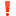 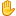 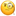 